I. 	NAZWA ORAZ ADRES I DANE ZAMAWIAJĄCEGOKomenda Wojewódzka Państwowej Straży Pożarnej w Poznaniu, ul. Masztalarska 3,  61-767 Poznań,  REGON: 000684493, NIP: 778 12 09 832,https://www.gov.pl/web/kwpsp-poznanII. 	TRYB UDZIELENIA ZAMÓWIENIA ORAZ INFORMACJE DOTYCZACE OFERT1. 	Niniejsze postepowanie prowadzone jest w trybie przetargu nieograniczonego na podstawie art. 10 ust. 1 w związku z art. 39 - 46 ustawy z 29 stycznia 2004 r. Prawo zamówień publicznych (Dz. U. z 2019 r., poz. 1843 z późn. zm.), zwanej dalej „ustawą PZP”.2.	Zamawiający w niniejszym postępowaniu będzie stosować tzw. „procedurę odwróconą”.3.	W zakresie nieuregulowanym niniejszą specyfikacją istotnych warunków zamówienia, zastosowanie maja przepisy ustawy PZP.4. 	Zamawiający nie dopuszcza możliwość składania ofert częściowych.5. 	Zamawiający nie przewiduje zawarcia umowy ramowej.6.	Zamawiający nie przewiduje możliwości udzielania zaliczek na poczet wykonania zamówienia.7.	Zamawiający nie dopuszcza składania ofert wariantowych.8. 	Zamawiający nie przewiduje udzielenia zamówień, o których mowa w art. 67 ust. 1 pkt 7 ustawy PZP.III. 	OPIS PRZEDMIOTU ZAMÓWIENIAPrzedmiotem zamówienia jest dostawa półki dyskowej w celu rozbudowy pojemności posiadanej macierzy dyskowej. Dostarczenie, zainstalowanie, przyłączenie do macierzy dyskowej NetApp FAS2650 oraz skonfigurowanie w infrastrukturze zamawiającego w terminie określonym przez wykonawcę w ofercie, następujących elementów:a) 	jedna półka dyskowa NetApp DS224C (IOM12), wyposażona w wyposażona w 24 dyski  1.8 TB HDD SAS 12Gb/s.b) 	akcesoria i licencje niezbędne do podłączenia dostarczonej półki z macierzą NetApp FAS2650.2. 	Opis przedmiotu zamówienia znajduje się w załączniku nr 3 do niniejszej SIWZ.3.	Zamawiający opisując przedmiot zamówienia przez odniesienie do norm, europejskich ocen technicznych, aprobat, specyfikacji technicznych i systemów referencji technicznych dopuszcza rozwiązania równoważne opisywanym zgodnie z art. 30 ust. 4 ustawy PZP.4. 	Kod zamówienia wg Wspólnego Słownika Zamówień (CPV): 30233141-1IV. 	TERMIN ORAZ MIEJSCE WYKONANIA ZAMÓWIENIAWymagany termin realizacji zamówienia: do dnia 28 grudnia 2020 r. Dokładny termin realizacji zamówienia Wykonawca deklaruje na druku oferty, stanowiącym załącznik nr 1 do SIWZ. V. 	WARUNKI UDZIAŁU W POSTĘPOWANIU ORAZ PODSTAWY DO WYKLUCZENIA1. 	O udzielenie zamówienia mogą ubiegać się Wykonawcy, którzy:1) 	nie podlegają wykluczeniu na podstawie art. 24 ust. 1 pkt 13-23,2) 	spełniają warunki udziału w postępowaniu dotyczące:Zamawiający nie stawia szczególnych wymagań w zakresie spełnienia warunków udziału 
w postępowaniu. Wykonawca potwierdza spełnienie warunku poprzez złożenie oświadczenia (wzór wg załącznik nr 5 do SIWZ).2. 	Zamawiający może, na każdym etapie postępowania, uznać, że Wykonawca nie posiada wymaganych zdolności, jeżeli zaangażowanie zasobów technicznych lub zawodowych Wykonawcy w inne przedsięwzięcia gospodarcze Wykonawcy może mieć negatywny wpływ na realizację zamówienia.3. 	Wykonawca może w celu potwierdzenia spełniania warunków, o których mowa w pkt V.1 SIWZ w stosownych sytuacjach oraz w odniesieniu do konkretnego zamówienia polegać na zdolnościach technicznych lub zawodowych innych podmiotów, niezależnie od charakteru prawnego łączących go z nim stosunków prawnych.1)	Wykonawca, który polega na zdolności technicznej lub zawodowej innych podmiotów udowodni Zamawiającemu, że realizując zamówienie, będzie dysponował niezbędnymi zasobami tych podmiotów, w szczególności przedstawiając zobowiązanie tych podmiotów do oddania mu do dyspozycji niezbędnych zasobów na potrzeby realizacji zamówienia (wzór wg załącznika nr 4 do SIWZ – zobowiązanie winno być podpisane przez uprawnionego przedstawiciela podmiotu, na którego zdolności technicznej lub zawodowej polega Wykonawca, zgodnie z odpowiednim aktem rejestracyjnym).2)	Zamawiający oceni, czy udostępniana Wykonawcy przez inne podmioty ich zdolność techniczna lub zawodowa pozwalają na wykazanie przez Wykonawcę spełniania warunków udziału w postępowaniu oraz zbada, czy nie zachodzą wobec tego podmiotu podstawy wykluczenia, o których mowa w art. 24 ust. 1 pkt 13-23.VI. 	WYKAZ OŚWIADCZEŃ LUB DOKUMENTÓW, POTWIERDZAJĄCYCH:spełnienie warunków udziału w postępowaniu,brak podstaw do wykluczenia,Do oferty każdy Wykonawca musi dołączyć:aktualne na dzień składania ofert oświadczenie o spełnianiu warunków udziału w postępowaniu (wzór wg załącznika nr 5 do SIWZ);	[Forma dokumentu – oświadczenie musi być złożone w oryginale, w formie pisemnej]aktualne na dzień składania ofert oświadczenie o braku podstaw do wykluczenia z postępowania o udzielenie zamówienia (wzór wg załącznika nr 6 do SIWZ);	[Forma dokumentu – oświadczenie musi być złożone w oryginale, w formie pisemnej]Wykonawca, który powołuje się na zasoby innych podmiotów, w celu wykazania braku istnienia wobec nich podstaw do wykluczenia oraz spełnienia – w zakresie, w jakim powołuje się na ich zasoby – warunków udziału w postępowaniu, zamieszcza informacje o podmiotach w oświadczeniach, o których mowa w pkt VI.1 ppkt. 1 i 2 SIWZ, dla każdego z tych podmiotów odrębnie.3) 	oświadczenia Wykonawcy o przynależności albo braku przynależności do tej samej grupy kapitałowej; w przypadku przynależności do tej samej grupy kapitałowej Wykonawca może złożyć wraz z oświadczeniem dokumenty bądź informacje potwierdzające, że powiązania z innym Wykonawcą nie prowadzą do zakłócenia konkurencji w postępowaniu, z zastrzeżeniem pkt VI.2 SIWZ;[Forma dokumentu – oświadczenie musi być złożone w oryginale, w formie pisemnej]2. 	Wykonawca w terminie 3 dni od dnia zamieszczenia na stronie internetowej informacji, 
o której mowa w art. 86 ust. 5 ustawy PZP, przekaże Zamawiającemu w oryginale, BEZ DODATKOWEGO WEZWANIA, oświadczenie o przynależności lub braku przynależności do tej samej grupy kapitałowej (wzór wg załącznika nr 7 do SIWZ), o której mowa w art. 24 ust. 1 pkt 23 ustawy PZP. Wraz ze złożeniem oświadczenia, Wykonawca może przedstawić dowody, że powiązania z innym Wykonawcą nie prowadzą do zakłócenia konkurencji w postępowaniu o udzielenie zamówienia.3. 	Jeżeli Wykonawca nie złoży oświadczeń lub dokumentów potwierdzających okoliczności, 
o których mowa w art. 25 ust. 1 ustawy PZP, lub innych dokumentów niezbędnych do przeprowadzenia postępowania, oświadczenia lub dokumenty będą niekompletne, będą zawierały błędy lub będą budziły wskazane przez Zamawiającego wątpliwości, Zamawiający wezwie do ich złożenia, uzupełnienia lub poprawienia lub do udzielenia wyjaśnień w terminie przez siebie wskazanym, chyba że mimo ich złożenia, uzupełnienia lub poprawienia lub udzielenia wyjaśnień oferta Wykonawcy podlegałaby odrzuceniu albo konieczne byłoby unieważnienie postępowania.4. 	Jeżeli Wykonawca nie złoży wymaganych pełnomocnictw lub złoży wadliwe pełnomocnictwa, Zamawiający wezwie go do ich złożenia w terminie przez siebie wskazanym, chyba że mimo ich złożenia oferta Wykonawcy podlegałby odrzuceniu albo konieczne byłoby unieważnienie postępowania.5. 	Wykonawcy wspólnie ubiegający się o udzielenie zamówienia publicznego (np. konsorcjum) obowiązują następujące postanowienia:1)	Wymagane jest ustanowienie pełnomocnika do reprezentowania ich w postepowaniu o udzielenie zamówienia publicznego albo reprezentowania w postępowaniu i zawarciu umowy w sprawie zamówienia publicznego.2)	Do oferty należy załączyć dokument ustanawiający pełnomocnika, o którym mowa w pkt. VI.5 ppkt. 1 SIWZ. Przyjmuje się, że pełnomocnictwo do podpisania oferty obejmuje również pełnomocnictwo do poświadczenia za zgodność z oryginałem wszystkich kopii dokumentów załączonych do oferty.3)	Kopie dokumentów dotyczących poszczególnych Wykonawców muszą być poświadczone własnoręcznych podpisem i dopiskiem „za zgodność z oryginałem”, przez wyznaczonego przez nich pełnomocnika lub odpowiednio przez tych Wykonawców.4)	Wykonawcy, których oferta uznana zostanie za najkorzystniejszą zobowiązani będą – przed podpisaniem umowy w sprawie zamówienia publicznego – do dostarczenia Zamawiającemu oryginału lub kopii, poświadczonej własnoręcznych podpisem i dopiskiem „za zgodność z oryginałem”, przez wyznaczonego przez nich pełnomocnika lub odpowiednio przez tych Wykonawców, umowę regulującej współprace tych Wykonawców, określonej w pkt XIV.2.VII. 	INFORMACJE O SPOSOBIE POROZUMIEWANIA SIĘ ZAMAWIAJĄCEGO Z WYKONAWCAMI, ORAZ PRZEKAZYWANIA OŚWIADCZEŃ I DOKUMENTÓW, A TAKŻE WSKAZANIE OSÓB UPRAWNIONYCH DO POROZUMIEWANIA SIĘ Z WYKONAWCAMI1.	Zamawiający i Wykonawcy będą się porozumiewać za pośrednictwem operatora pocztowego w rozumieniu ustawy z dnia 23 listopada 2012 r. – Prawo pocztowe (t.j Dz. U. z 2020 r. poz. 1141), osobiście, za pośrednictwem posłańca, faksu lub przy użyciu środków komunikacji elektronicznej w rozumieniu ustawy z dnia 18 lipca 2002 r. o świadczeniu usług drogą elektroniczną (t.j Dz. U. z 2020 r. poz. 344) – zgodnie z art. 18 noweli ustawy z dnia 22 czerwca 2016 r. o zmianie ustawy – Prawo zamówień publicznych oraz niektórych innych ustaw (Dz. U. poz. 1020).2. 	W korespondencji kierowanej do Zamawiającego Wykonawca powinien posługiwać się numerem sprawy określonym w SIWZ.3. 	Zawiadomienia, oświadczenia, wnioski oraz informacje przekazywane przez Wykonawcę w formie pisemnej należy składać za pośrednictwem operatora pocztowego (w rozumieniu ustawy z dnia 23 listopada 2012 r. – Prawo pocztowe.), posłańca lub osobiście na adres: Komenda Wojewódzka Państwowej Straży Pożarnej w Poznaniu, ul. Masztalarska 3,  61-767 Poznań.4. 	Zawiadomienia, oświadczenia, wnioski oraz informacje przekazywane przez Wykonawcę należy kierować:1) 	drogą elektroniczną na adres: zpub@psp.wlkp.pl,2) 	faksem na numer: +48 61 22 20 500 lub +48 61 22 20 566.5. 	Wszelkie zawiadomienia, oświadczenia, wnioski oraz informacje przekazane za pośrednictwem faksu lub przy użyciu środków elektronicznych wymagają na żądanie każdej ze stron, niezwłocznego potwierdzenia faktu ich otrzymania.W przypadku niepotwierdzenia przez Wykonawcę faktu otrzymania przekazanych przez Zamawiającego zawiadomień, oświadczeń wniosków lub informacji, Zamawiający uzna, 
że dotarły one do Wykonawcy w dniu i godzinie ich nadania i były czytelne.6. 	Zamawiający nie ponosi odpowiedzialności z tytułu:1) 	okoliczności wynikających z niewłaściwego zabezpieczenia lub opisania przez Wykonawcę koperty, w której znajduje się składana przez niego oferta lub zmiana oferty.2) 	okoliczności wynikających z niewłaściwego zabezpieczenia przez Wykonawcę informacji stanowiących tajemnicę przedsiębiorstwa w rozumieniu przepisów o zwalczaniu nieuczciwej konkurencji,3) 	nieotrzymania przez Wykonawcę informacji związanych z prowadzonym postępowaniem w przypadku wskazania przez Wykonawcę w ofercie błędnego adresu, numeru telefonu, faxu, adresu e-mail lub numeru sprawy,4) 	okoliczności wynikających z błędnego wskazania przez Wykonawcę w ofercie informacji dotyczących „rachunku prowadzonego w banku” oraz „numeru konta”, na który należy zwrócić wadium wniesione w pieniądzu.7. 	Wykonawca może zwrócić się do Zamawiającego o wyjaśnienie treści SIWZ. Jeżeli wniosek 
o wyjaśnienie treści SIWZ wpłynie do Zamawiającego nie później niż do końca dnia, 
w którym upływa połowa terminu składania ofert, Zamawiający udzieli wyjaśnień niezwłocznie, jednak nie później niż na 2 dni przed upływem terminu składania ofert. Jeżeli wniosek o wyjaśnienie treści SIWZ wpłynie po upływie terminu, o którym mowa powyżej, lub dotyczy udzielonych wyjaśnień, Zamawiający może udzielić wyjaśnień albo pozostawić wniosek bez rozpoznania. Zamawiający zamieści wyjaśnienia na stronie internetowej, na której udostępniono SIWZ.1) 	W przypadku zwrócenia się Wykonawcy do Zamawiającego o wyjaśnienie treści SIWZ, kopię pytania / pytań należy również przesłać na adres e-mail: zpub@psp.wlkp.pl w wersji elektronicznej umożliwiającej edycję lub kopiowanie treści tego dokumentu.2) 	W uzasadnionych przypadkach Zamawiający może przed upływem terminu składania ofert zmienić treść SWIZ. Dokonaną zmianę treści SIWZ Zamawiający udostępni na stronie internetowej.8. 	Przedłużenie terminu składania ofert nie wpływa na bieg terminu składania wniosku, o którym mowa w pkt VII.7 SIWZ.9. 	Zamawiający nie przewiduje zwołania zebrania Wykonawców.10.	Osobą uprawnioną przez Zamawiającego do porozumiewania się z Wykonawcami jest:1) 	w kwestiach dotyczących procedury postępowania – Naczelnik Wydziału Kwatermistrzowskiego KW PSP Poznań2) 	w kwestiach merytorycznych – Naczelnik Wydziału Informatyki i Łączności KW PSP PoznańJednocześnie Zamawiający informuje, że przepisy ustawy PZP nie pozwalają na jakikolwiek inny kontakt – zarówno z Zamawiającym jak i osobami uprawnionymi do porozumiewania się z Wykonawcami - niż wskazany w niniejszym rozdziale SIWZ. Oznacza to, że Zamawiający nie będzie reagował na inne formy kontaktowania się z nim, w szczególności na kontakt telefoniczny lub / i osobisty w swojej siedzibie.VIII. 	WYMAGANIA DOTYCZĄCE WADIUMZamawiający nie żąda od Wykonawców wniesienia wadium. IX.	TERMIN ZWIĄZANIA OFERTĄ1. 	Wykonawca będzie związany ofertą przez okres 30 dni. Bieg terminu związania ofertą rozpoczyna się wraz z upływem terminu składania ofert. (art. 85 ust. 5 ustawy PZP).2. 	Wykonawca może przedłużyć termin związania ofertą, na czas niezbędny do zawarcia umowy, samodzielnie lub na wniosek Zamawiającego, z tym, że Zamawiający może tylko raz, co najmniej na 3 dni przed upływem terminu związania ofertą, zwrócić się do Wykonawców o wyrażenie zgody na przedłużenie tego terminu o oznaczony okres nie dłuższy jednak niż 60 dni.3. 	Odmowa wyrażenia zgody na przedłużenie terminu związania ofertą nie powoduje utraty wadium.4.	Przedłużenie terminu związania ofertą jest dopuszczalne tylko z jednoczesnym przedłużeniem okresu ważności wadium albo, jeżeli nie jest to możliwie, z wniesieniem nowego wadium na przedłużony okres związania ofertą. Jeżeli przedłużenie terminu związania ofertą dokonywane jest po wyborze oferty najkorzystniejszej, obowiązek wniesienia nowego wadium lub jego przedłużenia dotyczy jedynie Wykonawcy, którego oferta została wybrana jako najkorzystniejsza.X. 	OPIS SPOSOBU PRZYGOTOWYWANIA OFERTY1. 	Oferta musi zawierać następujące oświadczenia i dokumenty:1) 	Ofertę należy przygotować w języku polskim w formie pisemnej, w sposób czytelny 
i trwały, na druku stanowiącym załącznik nr 1 do SIWZ. W przypadku sporządzenia oferty przez Wykonawcę na własnym formularzu, wymaga się aby Wykonawca uwzględnił w nim wszystkie oświadczenia i elementy zawarte w załączniku nr 1 do SIWZ. Załącznik nr 1 do SIWZ lub własny formularz złożony przez Wykonawcę, będą stanowić treść oferty w związku z tym nie podlegają one uzupełnieniu w trybie art. 26 ust. 3 ustawy PZP. Niezłożenie któregokolwiek z tych dokumentu (lub ich części), skutkować będzie odrzuceniem oferty na podstawie art. 89 ust. 1 pkt 2 ustawy PZP.2) 	Oświadczenia i dokumenty wymienione w pkt VI SIWZ.3) 	Dokument wymieniony w pkt V.3 ppkt. 1) SIWZ – jeżeli dotyczy.4) 	Uzasadnienie zastrzeżenia tajemnicy przedsiębiorstwa, o którym mowa w załączniku 
nr 1 do SIWZ stanowiącym druk oferty - jeżeli dotyczy.5) 	Zamawiający dopuszcza/zaleca złożenie załącznika nr 8 do SIWZ tj.: oświadczenia w zakresie wypełnienia obowiązków informacyjnych przez Wykonawcę, przewidzianych w art. 13 lub art. 14 RODO - jeżeli dotyczy.UWAGA.Do oferty nie należy dołączać dokumentów, o których mowa w pkt VI.2 SIWZ.2. 	Oferta musi być napisana w języku polskim, na maszynie do pisania, komputerze lub inną trwałą i czytelną techniką oraz podpisana przez osobę(y) upoważnioną do reprezentowania Wykonawcy i zaciągania zobowiązań w wysokości odpowiadającej cenie oferty.3. 	Ofertę składa się pod rygorem nieważności w formie pisemnej.4. 	W przypadku podpisania oferty oraz poświadczenia za zgodność z oryginałem kopii dokumentów przez osobę niewymienioną w odpisie z właściwego rejestru lub centralnej ewidencji i informacji o działalności gospodarczej Wykonawcy, należy do oferty dołączyć stosowne pełnomocnictwo w oryginale lub kopii poświadczonej notarialnie.5. 	Dokumenty sporządzone w języku obcym muszą być złożone wraz z tłumaczeniem na język polski, za wyjątkiem sytuacji określonych w SIWZ.6. 	Wykonawca ma prawo złożyć tylko jedną ofertę, zawierającą jedną, jednoznacznie opisaną propozycję. Złożenie większej liczby ofert spowoduje odrzucenie wszystkich ofert złożonych przez danego Wykonawcę.7. 	Treść złożonej oferty musi odpowiadać treści SIWZ.8.	Wykonawca poniesie wszelkie koszty związane z przygotowaniem i złożeniem oferty. Zamawiający nie przewiduje zwrotu kosztów udziału w postępowaniu.9.	Zaleca się, aby każda zapisana strona oferty była ponumerowana kolejnymi numerami, a cała oferta wraz z załącznikami była w trwały sposób ze sobą połączona (np. zbindowana, zszyta uniemożliwiając jej samoistną dekompletację), oraz zawierała spis treści.10. 	Poprawki lub zmiany (również przy użyciu korektora) w ofercie, muszą być naniesione 
w sposób czytelny i powinny być parafowane własnoręcznie przez osobę podpisującą ofertę.11. 	Ofertę należy złożyć w siedzibie Zamawiającego, w zamkniętej kopercie opatrzonej nazwą 
i dokładnym adresem Wykonawcy, z dopiskiem: „Oferta na rozbudowę macierzy dyskowej NetApp – nr sprawy WT.2370.33.2020. Nie otwierać przed upływem terminu otwarcia ofert.”.12. 	Zamawiający informuje, iż zgodnie z art. 8 w zw. z art. 96 ust. 3 ustawy PZP oferty składane w postępowaniu o zamówienie publiczne są jawne i podlegają udostępnieniu od chwili ich otwarcia, z wyjątkiem informacji stanowiących tajemnicę przedsiębiorstwa w rozumieniu ustawy z dnia 16 kwietnia 1993 r. o zwalczaniu nieuczciwej konkurencji (Dz. U. z 2018 r. poz. 419 ze zm.), których się nie ujawnia jeśli Wykonawca nie później niż w terminie składania ofert zastrzegł, że nie mogą one być udostępniane i jednocześnie wykazał, iż zastrzeżone informacje stanowią tajemnicę przedsiębiorstwa. 	UWAGA, wskazane zastrzeżenie dotyczy wszystkich dokumentów zawierających informacje stanowiące tajemnicę przedsiębiorstwa, które Wykonawca zobowiązany jest złożyć w postępowaniu, bez względu na termin ich złożenia.13. 	Zamawiający zaleca, aby informacje zastrzeżone, jako tajemnica przedsiębiorstwa były przez Wykonawcę złożone w oddzielnej wewnętrznej kopercie z oznakowaniem „tajemnica przedsiębiorstwa”, lub spięte (zszyte) oddzielnie od pozostałych, jawnych elementów oferty. Brak jednoznacznego wskazania, które informacje stanowią tajemnicę przedsiębiorstwa oznaczać będzie, że wszelkie oświadczenia i zaświadczenia składane w trakcie niniejszego postępowania są jawne bez zastrzeżeń.14. 	Zastrzeżenie informacji, które nie stanowią tajemnicy przedsiębiorstwa w rozumieniu ustawy o zwalczaniu nieuczciwej konkurencji będzie traktowane, jako bezskuteczne i skutkować będzie ich odtajnieniem.15. 	Zamawiający informuje, że w przypadku kiedy Wykonawca otrzyma od niego wezwanie 
w trybie art. 90 ustawy PZP, a złożone przez niego wyjaśnienia i/lub dowody stanowić będą tajemnicę przedsiębiorstwa w rozumieniu ustawy o zwalczaniu nieuczciwej konkurencji Wykonawcy będzie przysługiwało prawo zastrzeżenia ich jako tajemnica przedsiębiorstwa. Przedmiotowe zastrzeżenie zamawiający uzna za skuteczne wyłącznie w sytuacji kiedy Wykonawca oprócz samego zastrzeżenia, jednocześnie wykaże, iż dane informacje stanowią tajemnicę przedsiębiorstwa.16. 	Wykonawca może wprowadzić zmiany, poprawki, modyfikacje i uzupełnienia do złożonej oferty pod warunkiem, że Zamawiający otrzyma pisemne zawiadomienie o wprowadzeniu zmian przed terminem składania ofert. Powiadomienie o wprowadzeniu zmian musi być złożone wg takich samych zasad, jak składana oferta tj. w kopercie odpowiednio oznakowanej napisem „ZMIANA”. Koperty oznaczone „ZMIANA” zostaną otwarte przy otwieraniu oferty Wykonawcy, który wprowadził zmiany i po stwierdzeniu poprawności procedury dokonywania zmian, zostaną dołączone do oferty.17. 	Wykonawca ma prawo przed upływem terminu składania ofert wycofać się z postępowania poprzez złożenie pisemnego powiadomienia, według tych samych zasad jak wprowadzanie zmian i poprawek z napisem na kopercie „WYCOFANIE”. Koperty oznakowane w ten sposób będą otwierane w pierwszej kolejności po potwierdzeniu poprawności postępowania Wykonawcy oraz zgodności ze złożonymi ofertami. Koperty ofert wycofywanych nie będą otwierane.18. 	Do przeliczenia na PLN wartości wskazanej w dokumentach złożonych na potwierdzenie spełniania warunków udziału w postępowaniu, wyrażonej w walutach innych niż PLN, Zamawiający przyjmie średni kurs publikowany przez Narodowy Bank Polski z dnia wszczęcia postępowania.19. 	Oferta, której treść nie będzie odpowiadać treści SIWZ, z zastrzeżeniem art. 87 ust. 2 pkt 3 ustawy PZP zostanie odrzucona (art. 89 ust. 1 pkt 2 ustawy PZP). Wszelkie niejasności i wątpliwości dotyczące treści zapisów w SIWZ należy zatem wyjaśnić z Zamawiającym przed terminem składania ofert w trybie przewidzianym w pkt VII SIWZ. Przepisy ustawy PZP nie przewidują negocjacji warunków udzielenia zamówienia, w tym zapisów projektu umowy, po terminie otwarcia ofert.20. Wykonawców wspólnie ubiegających się o udzielenie zamówienia publicznego (np. konsorcjum) obowiązują następujące postanowienia:1) 	Wymagane jest ustanowienie pełnomocnika do reprezentowania ich w postępowaniu 
o udzielenie zamówienia publicznego albo reprezentowania w postępowaniu i zawarcia umowy w sprawie zamówienia publicznego.2) 	Do oferty należy załączyć dokument ustanawiający pełnomocnika, o którym mowa 
w ppkt. 1) Przyjmuje się, że pełnomocnictwo do podpisania oferty obejmuje również pełnomocnictwo do poświadczenia za zgodność z oryginałem wszystkich kopii dokumentów załączonych do oferty.3) 	Kopie dokumentów dotyczących poszczególnych Wykonawców muszą być poświadczone własnoręcznym podpisem i dopiskiem „za zgodność z oryginałem”, przez wyznaczonego przez nich pełnomocnika lub odpowiednio przez tych Wykonawców.21.	Zamawiający będzie poprawiał oczywiste omyłki rachunkowe, z uwzględnieniem konsekwencji rachunkowych dokonanych poprawek.XI. 	MIEJSCE ORAZ TERMIN SKŁADANIA I OTWARCIA OFERT1. 	Ofertę należy złożyć w siedzibie Zamawiającego przy ul. Masztalarskiej 3 w Poznaniu (kancelaria ogólna), w terminie do dnia 3 grudnia 2020 r., do godz. 9.00 i opisać zgodnie z pkt X.11 SIWZ.2. 	Decydujące znaczenie dla oceny zachowania terminu składania ofert ma data i godzina wpływu oferty do Zamawiającego, a nie data jej wysłania przesyłką pocztową czy kurierską.3. 	W przypadku oferty złożonej po terminie wskazanym w pkt XI.1 SIWZ Zamawiający niezwłocznie zwróci ofertę Wykonawcy, zgodnie z art. 84 ust. 2 ustawy PZP.4. 	Otwarcie ofert nastąpi w siedzibie Zamawiającego – pok. nr 2.15, w dniu upływu terminu wyznaczonego do składania ofert, o godzinie 9.30.UWAGA!!!Szanowni Państwo, Komenda Wojewódzka Państwowej Straży Pożarnej w Poznaniu, mając na uwadze doniosłość i wagę panującej obecnie sytuacji związanej z epidemią, wychodząc naprzeciw aktualnym potrzebom oraz czyniąc wszelkie niezbędne starania celem sprawnego realizowania zadań własnych przy zachowaniu wymogów i obowiązków ustawowych, mając jednocześnie na względzie konieczność zapewnienia bezpieczeństwa i ochrony zdrowia ludzkiego, informuje, iż na potrzeby postępowania o udzielenie zamówienia publicznego na rozbudowę macierzy dyskowej NetApp udostępnia możliwość uczestnictwa w otwarciu ofert dokonywanego w ramach prowadzonego przez Komendę postępowania w sprawie zamówień publicznego wyłącznie za pośrednictwem INTERNETU – w terminie (godzinie) wskazanym w SIWZ tj. dnia 30 listopada 2020 r. godz. 11.30 jako termin otwarcia ofert w formie przekazu wizualnego w czasie rzeczywistym dostępnego na ogólnodostępnym kanale internetowym (TRANSMISJA ONLINE) pod adresem (link):https://kwpsppoznan.webex.com/kwpsppoznan-en/onstage/g.php?MTID=e3844f49af01433e28772a70c8c2e863bProces uruchomienia i dostępu do transmisji online: Po skorzystaniu z linku udostępnianego wyżej (klikając na niego) program zostanie pobrany i uruchomi się instalacja, a potem nastąpi podłączenie do transmisji. W przypadku posiadania już takiego programu podłączenie do transmisji nastąpi automatycznie. W przypadku korzystania z urządzenia mobilnego wymagana jest instalacja aplikacji Webex oraz podanie kodu ID transmisji 175 384 7675 oraz hasło fkSs8PVgy32.5. 	Otwarcie ofert jest jawne.6. 	Podczas otwarcia ofert Zamawiający poda informacje, o których mowa w art. 86 ust. 4 ustawy PZP.7. 	Niezwłocznie po otwarciu ofert Zamawiający zamieści na stronie https://www.gov.pl/web/kwpsp-poznan/postepowania-przetargowe informacje dotyczące:1) 	kwoty, jaką zamierza przeznaczyć na sfinansowanie zamówienia,2) 	firm oraz adresów Wykonawców, którzy złożyli oferty w terminie,3) 	ceny, terminu wykonania zamówienia, okresu gwarancji i warunków płatności zawartych w ofertach.XII. 	OPIS SPOSOBU OBLICZENIA CENY.1.	Wykonawca określa cenę realizacji zamówienia poprzez wskazanie w formularzu ofertowym sporządzonym wg wzoru stanowiącego załącznik nr 1 do SIWZ.2.	Łączna cena ofertowa brutto musi uwzględniać wszystkie koszty związane z realizacją przedmiotu zamówienia zgodnie z postanowieniami opisanymi w SIWZ.3. 	Zamawiający nie przewiduje zmiany ceny ofertowej brutto.4. 	Cena musi być: podana i wyliczona w zaokrągleniu do dwóch miejsc po przecinku.5. 	Cena oferty winna być wyrażona w złotych polskich (PLN).6.	Zamawiający nie przewiduje rozliczenia w walutach obcych. Wszelkie rozliczenia między Zamawiającym a Wykonawcą będą prowadzone wyłącznie w złotych polskich (PLN).7.	Do wyliczenia ceny brutto, Wykonawca zastosuje właściwą stawkę podatku od towarów 
i usług (VAT) w wysokości procentowej obowiązującej w dniu wszczęcia postępowania.8. 	Szczegółowy opis sposobu obliczenia ceny ofertowej zawiera wzór formularza oferty stanowiący załącznik nr 1 do SIWZ.XIII. 	OPIS KRYTERIÓW, KTÓRYMI ZAMAWIAJĄCY BĘDZIE SIĘ KIEROWAŁ PRZY WYBORZE OFERTY, WRAZ Z PODANIEM ZNACZENIA TYCH KRYTERIÓW I SPOSOBU OCENY OFERT.1. 	Oceny ofert dokona komisja przetargowa powołana decyzją przez Wielkopolskiego Komendanta Wojewódzkiego Państwowej Straży Pożarnej.	2.	Za ofertę najkorzystniejszą zostanie uznana oferta zawierająca najkorzystniejszy bilans punktów w kryteriach: 1) 	Cena ofertowa – 60 pkt.2)	Wsparcie uruchomieniowe – 20 pkt.3) 	Wsparcie całodobowe  – 20 pkt.3.  Punkty powyższym kryteriom Zamawiający przyzna na podstawie: 1)	Cena ofertowa – A oferty [60,00 pkt.]W zakresie kryterium „cena ofertowa” oferta może uzyskać określoną ilość punktów wyliczoną na podstawie wzoru matematycznego. Cena ofertowa: matematyczne porównanie ceny oferty z najniższą ceną do ceny oferty badanej (cena najniższa otrzymuje łącznie 60,00 pkt).Cena – wyliczenie  wg wzoru:cena oferty zawierającej najniższą cenęA oferty  =   ------------------------------------------------------------------ x 60,00 pkt.cena oferty badanej gdzie;cena oferty – podana przez wykonawcę cena brutto w PLN za dostawę przedmiotu zamówienia.2) 	Wsparcie uruchomieniowe – B oferty [20,00 pkt.]Ocena ofert w kryterium „wsparcie uruchomieniowe” zostanie dokonana w następujący sposób: Ofercie Wykonawcy, który zaoferuje wsparcie techniczne podczas uruchamiania urządzeń będących przedmiotem dostawy, w formie konsultanta udzielającego wsparcia w siedzibie Zamawiającego, w wymiarze 8 godzin, w wyznaczonym przez Zamawiającego dniu, zostanie przyznanych 20 punktów.Dzień konsultacji będzie przypadał w okresie pierwszych 30 dni po dokonaniu odbioru dostawy bez zastrzeżeń. Informacja zawierająca datę konsultacji zostanie przesłana do Wykonawcy drogą e-mailową z co najmniej trzydniowym wyprzedzeniem.Jeżeli Wykonawca nie poda w formularzu ofertowym, informacji o oferowaniu wsparcia technicznego podczas uruchamiania urządzeń będących przedmiotem dostawy, ofercie nie zostaną przyznane punkty. Wsparcie całodobowe – C oferty [20,00 pkt.]Ocena ofert w kryterium „wsparcie całodobowe” zostanie dokonana w następujący sposób:Ofercie Wykonawcy, który zaoferuje usługi wsparcia technicznego w okresie obowiązywania gwarancji, w postaci konsultanta dostępnego pod numerem telefonu w modelu 24/7/365, zostanie przyznanych 20 punktów.Jeżeli Wykonawca nie poda w formularzu ofertowym, informacji o oferowaniu wsparcia technicznego w postaci konsultanta dostępnego pod numerem telefonu w modelu 24/7/365, ofercie nie zostaną przyznane punkty.4. Całkowita liczba punktów, jaka otrzyma dana oferta, zostanie obliczona wg poniższego wzoru:P oferty = A oferty + B oferty + C oferty  P oferty – całkowita liczba punktówA oferty – punkty uzyskane w kryterium „Cena ofertowa”B oferty – punkty uzyskane w kryterium „Wsparcie uruchomieniowe”C oferty – punkty uzyskane w kryterium „Wsparcie całodobowe”5. 	Punktacja przyznawana ofertom w każdym kryterium będzie liczona z dokładnością do dwóch miejsc po przecinku. 6. 	Zamawiający udzieli zamówienia Wykonawcy, którego oferta odpowiadać będzie wszystkim wymaganiom przedstawionym w ustawie PZP oraz w SIWZ i zostanie oceniona jako najkorzystniejsza w oparciu o podane kryteria wyboru.7. 	Jeżeli nie będzie można wybrać najkorzystniejszej oferty z uwagi na to, że dwie lub więcej ofert przedstawia taki sam bilans ceny i innych kryteriów oceny ofert, Zamawiający spośród tych ofert wybierze ofertę z najniższą ceną, a jeżeli zostaną złożone oferty o takiej samej cenie, Zamawiający wezwie Wykonawców, którzy złożyli te oferty, do złożenia w terminie określonym przez Zamawiającego ofert dodatkowych, zgodnie z art. 91 ust. 4 ustawy PZP.8. 	Zamawiający nie przewiduje przeprowadzenia aukcji elektronicznej.XIV. 	INFORMACJE O FORMALNOŚCIACH, JAKIE POWINNY ZOSTAĆ DOPEŁNIONE PO WYBORZE OFERTY W CELU ZAWARCIA UMOWY W SPRAWIE ZAMÓWIENIA PUBLICZNEGO.1. 	Osoby reprezentujące Wykonawcę przy podpisywaniu umowy powinny posiadać ze sobą dokumenty potwierdzające ich umocowanie do podpisania umowy, o ile umocowanie to nie będzie wynikać z dokumentów załączonych do oferty lub właściwego aktu rejestracyjnego.2. 	W przypadku wyboru oferty złożonej przez Wykonawców wspólnie ubiegających się o udzielenie zamówienia Zamawiający zażąda przed zawarciem umowy przedstawienia umowy regulującej współpracę tych Wykonawców. Umowa taka winna określać strony umowy, cel działania, sposób współdziałania, zakres prac przewidzianych do wykonania każdemu z nich, solidarną odpowiedzialność za wykonanie zamówienia, oznaczenie czasu trwania konsorcjum (obejmującego okres realizacji przedmiotu zamówienia, gwarancji i rękojmi), wykluczenie możliwości wypowiedzenia umowy konsorcjum przez któregokolwiek z jego członków do czasu wykonania zamówienia. Umowa nie może być umową przedwstępną ani umową zawartą pod warunkiem zawieszającym.3. 	W przypadku, gdy Wykonawca, którego oferta została wybrana jako najkorzystniejsza, uchyla się od zawarcia umowy, Zamawiający będzie mógł wybrać ofertę najkorzystniejszą spośród pozostałych ofert, bez przeprowadzenia ich ponownego badania i oceny chyba, że zachodzą przesłanki, o których mowa w art. 93 ust. 1 ustawy PZP.4.	Umowa zostanie zawarta zgodnie ze wzorem stanowiącym załącznik nr 2 do SIWZ.5. 	Postanowienia ustalone we wzorze Umowy nie podlegają negocjacjom, z zastrzeżeniem pkt X.19 SIWZ.6.	Zamawiający przed podpisaniem umowy zażąda od wykonawcy podpisanego oświadczenia 
w zakresie wypełnienia obowiązków informacyjnych przewidzianych w art. 13 lub art. 14 RODO (wzór wg załącznika nr 8 do SIWZ) – jeżeli dotyczy.XV. 	WYMAGANIA DOTYCZĄCE ZABEZPIECZENIA NALEŻYTEGO WYKONANIA UMOWYZamawiający nie będzie żądać od Wykonawcy wniesienia zabezpieczenia należytego wykonania umowy.XVI. 	ISTOTNE DLA STRON POSTANOWIENIA, KTÓRE ZOSTANĄ WPROWADZONE DO TREŚCI ZAWIERANEJ UMOWY W SPRAWIE ZAMÓWIENIA PUBLICZNEGO, OGÓLNE WARUNKI UMOWY ALBO WZÓR UMOWY, JEŻELI ZAMAWIAJĄCY WYMAGA OD WYKONAWCY, ABY ZAWARŁ Z NIM UMOWĘ W SPRAWIE ZAMÓWIENIA PUBLICZNEGO NA TAKICH WARUNKACH1. 	Wykonawca zobowiązany jest do podpisania umowy na warunkach określonych w SIWZ. Wzór Umowy stanowi załącznik nr 2 do SIWZ.2. 	Zamawiający przewiduje możliwość zmian postanowień treści zawartej umowy w sprawie zamówienia publicznego. Szczegółowy opis warunków dokonania takich zmian znajduje się we wzorze umowy stanowiącym załącznik nr 2 do SIWZ.XVII. 	POUCZENIE O ŚRODKACH OCHRONY PRAWNEJ.Każdemu Wykonawcy, a także innemu podmiotowi, jeżeli ma lub miał interes w uzyskaniu danego zamówienia oraz poniósł lub może ponieść szkodę w wyniku naruszenia przez Zamawiającego przepisów ustawy PZP przysługują środki ochrony prawnej przewidziane w dziale VI ustawy PZP.XVIII.	WYKONANIE ZAMÓWIENIA PRZEZ PODWYKONAWCÓW1. 	Zamawiający dopuszcza możliwość powierzenia części zamówienia podwykonawcom.2.	Jeżeli Wykonawca zamierza powierzyć wykonanie części zamówienia podwykonawcom, zobowiązany jest do wskazania tego na druku oferty (wzór wg załącznika nr 1 do SIWZ).3.	Powierzenie wykonania części zamówienia podwykonawcom nie zwalnia Wykonawcy 
z odpowiedzialności za należyte wykonanie zamówienia.XIX. 	ZALICZKIZamawiający nie przewiduje możliwości udzielania zaliczek na poczet wykonania zamówienia.XX.	INNE INFORMACJEOCHRONA DANYCH OSOBOWYCH1. 	Zgodnie z art. 13 ust. 1 - 3 rozporządzenia Parlamentu Europejskiego i Rady (UE) 2016/679 z dnia 27 kwietnia 2016 r. w sprawie ochrony osób fizycznych w związku z przetwarzaniem danych osobowych i w sprawie swobodnego przepływu takich danych oraz uchylenia dyrektywy 95/46/WE (ogólne rozporządzenie o ochronie danych) (Dz. Urz. UE L 119 z 04.05.2016, str. 1), dalej „RODO”, informujemy, że: administratorem Pani/Pana danych osobowych jest Wielkopolski Komendant Wojewódzki Państwowej Straży Pożarnej (61-767 Poznań ul. Masztalarska 3, tel.: +48 47 77 16 000, fax: +48 61 22 20 500 , e-mail: kancelaria@psp.wlkp.pl);kontakt do inspektora ochrony danych osobowych w Komendzie Wojewódzkiej Państwowej Straży Pożarnej w Poznaniu: kontakt elektroniczny:  https://www.gov.pl/web/kwpsp-poznan/klauzula-informacyjna;Pani/Pana dane osobowe przetwarzane będą na podstawie art. 6 ust. 1 lit. c RODO w celu związanym z postępowaniem o udzielenie zamówienia publicznego na rozbudowę macierzy dyskowej NetApp - numer sprawy WT.2370.33.2020, prowadzonym w trybie przetargu nieograniczonego;odbiorcami Pani/Pana danych osobowych będą osoby lub podmioty, którym udostępniona zostanie dokumentacja postępowania w oparciu o art. 8 oraz art. 96 ust. 3, 3a i 3b ustawy z dnia 29 stycznia 2004 r. – Prawo zamówień publicznych (Dz. U. z 2019 r. poz. 1843 z późn. zm.), zwanej  dalej „ustawa PZP”;  Pani/Pana dane osobowe będą przechowywane, zgodnie z art. 97 ust. 1 ustawy PZP , przez okres 4 lat od dnia zakończenia postępowania o udzielenie zamówienia, a jeżeli czas trwania umowy przekracza 4 lata, okres przechowywania obejmuje cały czas trwania umowy;obowiązek podania przez Panią/Pana danych osobowych bezpośrednio Pani/Pana dotyczących jest wymogiem ustawowym określonym w przepisach ustawy PZP; związanym z udziałem w postępowaniu o udzielenie zamówienia publicznego; konsekwencje niepodania określonych danych wynikają z ustawy PZP;  w odniesieniu do Pani/Pana danych osobowych decyzje nie będą podejmowane w sposób zautomatyzowany, stosowanie do art. 22 RODO;posiada Pani/Pan:na podstawie art. 15 RODO prawo dostępu do danych osobowych Pani/Pana dotyczących;na podstawie art. 16 RODO prawo do sprostowania Pani/Pana danych osobowych **;na podstawie art. 18 RODO prawo żądania od administratora ograniczenia przetwarzania danych osobowych z zastrzeżeniem przypadków, o których mowa w art. 18 ust. 2 RODO ***;  prawo do wniesienia skargi do Prezesa Urzędu Ochrony Danych Osobowych, gdy uzna Pani/Pan, że przetwarzanie danych osobowych Pani/Pana dotyczących narusza przepisy RODO;nie przysługuje Pani/Panu:w związku z art. 17 ust. 3 lit. b, d lub e RODO prawo do usunięcia danych osobowych;prawo do przenoszenia danych osobowych, o którym mowa w art. 20 RODO;na podstawie art. 21 RODO prawo sprzeciwu, wobec przetwarzania danych osobowych, gdyż podstawą prawną przetwarzania Pani/Pana danych osobowych jest art. 6 ust. 1 lit. c RODO.* Wyjaśnienie: informacja w tym zakresie jest wymagana, jeżeli w odniesieniu do danego administratora lub podmiotu przetwarzającego istnieje obowiązek wyznaczenia inspektora ochrony danych osobowych.** Wyjaśnienie: skorzystanie z prawa do sprostowania nie może skutkować zmianą wyniku postępowania o udzielenie zamówienia publicznego ani zmianą postanowień umowy w zakresie niezgodnym z ustawą PZP oraz nie może naruszać integralności protokołu oraz jego załączników.*** Wyjaśnienie: prawo do ograniczenia przetwarzania nie ma zastosowania w odniesieniu do przechowywania, w celu zapewnienia korzystania ze środków ochrony prawnej lub w celu ochrony praw innej osoby fizycznej lub prawnej, lub z uwagi na ważne względy interesu publicznego Unii Europejskiej lub państwa członkowskiego.XXI. 	ZAŁĄCZNIKI DO SIWZ:1.  	Wzór formularza oferty.2. 	Wzór umowy.3. 	Opis przedmiotu zamówienia.4. 	Wzór zobowiązania do udostepnienia zasobów Wykonawcy przez inne podmioty (opcjonalnie).5. 	Wzór oświadczenia o spełnianiu warunków udziału w postępowaniu.6. 	Wzór oświadczenia o braku podstaw do wykluczenia z postępowania o udzielenie zamówienia.7. 	Informacja o braku przynależności do grupy kapitałowej lub lista podmiotów należących do tej samej grupy kapitałowej.8.	Oświadczenia w zakresie wypełnienia obowiązków informacyjnych przewidzianych w art. 13 lub art. 14 RODO.ZAŁĄCZNIK NR 1 DO SIWZFORMULARZ OFERTOWYZAMAWIAJĄCY:Komenda Wojewódzka Państwowej Straży Pożarnej w PoznaniuADRES: ul. Masztalarska 3 KOD: 61-767 MIASTO: PoznańTELEFON: +48 47 77 16 000 | FAX: +48 61 22 20 566 | E-MAIL: zpub@psp.wlkp.plNIP: 778-12-09-832 | REGON: 000684493 DANE WYKONAWCY:Wykonawca 1: ..........................................................................................................................................ADRES: ....................................................................................................................................................... KOD: ...................... | MIASTO: ............................................... | KRAJ: ........................................................TELEFON: ............................... | FAX: ........................... | E-MAIL: ..............................@................................ePUAP: .............................................................................................................................................NIP: .............................................  | REGON: .............................................  Wykonawca 1 jest: 1) mikroprzedsiębiorstwem 	 TAK  NIE 2) małym przedsiębiorstwem 	 TAK  NIE 3) średnim przedsiębiorstwem 	 TAK  NIE Wykonawca1 2: ……...................................................................................................................................ADRES: ....................................................................................................................................................... KOD: ...................... | MIASTO: ............................................... | KRAJ: ........................................................TELEFON: ............................... | FAX: ........................... | E-MAIL: ..............................@................................ePUAP: .............................................................................................................................................NIP: .............................................  | REGON: .............................................  Wykonawca 2 jest: 1) mikroprzedsiębiorstwem 	 TAK  NIE 2) małym przedsiębiorstwem 	 TAK  NIE 3) średnim przedsiębiorstwem 	 TAK  NIE Pełnomocnik1 do reprezentowania Wykonawców wspólnie ubiegających się o udzielenie zamówienia (np. lider konsorcjum): ................…………………….………....................................................................................ADRES: ....................................................................................................................................................... KOD: ...................... | MIASTO: ............................................... | KRAJ: ........................................................TELEFON: ............................... | FAX: ........................... | E-MAIL: ..............................@................................ePUAP: .............................................................................................................................................NIP: .............................................  | REGON: .............................................  Pełnomocnik jest: 1) mikroprzedsiębiorstwem 	 TAK  NIE 2) małym przedsiębiorstwem 	 TAK  NIE 3) średnim przedsiębiorstwem 	 TAK  NIE _________________________ wypełniają jedynie Wykonawcy wspólne ubiegający się o udzielenie zamówienia (np. konsorcja).W związku z ogłoszeniem przetargu nieograniczonego na: „Rozbudowę macierzy dyskowej NetApp”1. 	Oferuje/my/ wykonanie przedmiotu zamówienia tj. dostarczenie, zainstalowanie, przyłączenie do macierzy dyskowej NetApp FAS2650 oraz skonfigurowanie w infrastrukturze zamawiającego, następujących elementów:2.	Cena netto przedmiotu zamówienia wynosi: ………………..…….…………….…………………..……………………………..PLN	(słownie złotych: …………………………………………………….……………………………….……..……………………………….…\100)	Stawka podatku VAT ….. %.	Cena brutto przedmiotu zamówienia wynosi: …………………….…………….…………………..………………………….…. PLN	(słownie złotych: …………………………………………………….……………………………….……..……………………………….…\100)3. 	Oświadczam/y/, że cena brutto zawiera wszystkie koszty związane z wykonaniem przedmiotu zamówienia oraz, że do wyliczenia poszczególnych cen i wartości brutto, zastosowaliśmy właściwą stawkę podatku od towarów i usług (VAT) w wysokości procentowej obowiązującej w dniu wszczęcia postępowania.4. 	Warunki płatności: 30 dni (przelew). 5. 	Zobowiązuje/my/ się wykonać całość zamówienia do dnia: ……..……………….………………………………….… 2020 r.6. 	Oświadczam/y/, że zapoznaliśmy się ze specyfikacją istotnych warunków zamówienia i nie wnosimy do niej zastrzeżeń oraz zdobyliśmy konieczne informacje do przygotowania oferty. 7. 	Zobowiązuje/my/ się do wykonania całości przedmiotu zamówienia zgodnie z warunkami określonymi przez Zamawiającego.8.	Oświadczam/y/, że zapoznałem(liśmy) się z załączonymi do SIWZ istotnymi postanowieniami umowy (Załącznik nr 2 do SIWZ) i zobowiązuję(emy) się - w przypadku uznania mojej (naszej) oferty za najkorzystniejszą - do zawarcia umowy na ustalonych tam warunkach, w miejscu i terminie wyznaczonym przez zamawiającego. Przyjmuję(emy) do wiadomości treść art. 144 Pzp zabraniającą istotnej zmiany postanowień zawartej umowy w stosunku do treści oferty, za wyjątkiem możliwości wprowadzenia zmian w okolicznościach wskazanych przez Zamawiającego w SIWZ. 9. 	Oświadczam/y/, że wnieśliśmy wadium o wartości: …………………..………………..……………………………… PLN 
w następującej formie: ………………………….……………………………………………… (należy podać formę wniesienia wadium). Prosimy o zwrot wadium (wniesionego w pieniądzu), na zasadach określonych w art. 46 ustawy PZP, na następujący rachunek bankowy: ……………………………………………………………..………… .10.	Oświadczam/y/, że czujemy się związani niniejszą ofertą przez czas wskazany w Specyfikacji Istotnych Warunków Zamówienia, tj. przez okres 30 dni, licząc od terminu składania ofert. 11. 	Zamówienie zrealizujemy sami * / przy udziale podwykonawców * (* niepotrzebne skreślić), którzy będą wykonywać następujące prace wchodzące w zakres przedmiotu zamówienia: 1) …………………………………………………………………….…………………..………………………………………………………………….…(zakres i/lub udział procentowy i/lub wartość prac, które będzie wykonywać podwykonawca)2) …………………………………………………………………….…………………..………………………………………………………………….…(zakres i/lub udział procentowy i/lub wartość prac, które będzie wykonywać podwykonawca)12.	Oświadczam/y/, że: (jeżeli dotyczy)1) 	następujące dokumenty zawierają informacje stanowiące TAJEMNICĘ PRZEDSIĘBIORSTWA:	…………………………………………………………………….…………………..………………………………………………………………….…	…………………………………………………………………….…………………..………………………………………………………………….…	…………………………………………………………………….…………………..………………………………………………………………….…2) 	uzasadnienie zastrzeżenia informacji stanowiących tajemnicę przedsiębiorstwa dołączyliśmy do oferty, zgodnie z art. 8 ustawy PZP.UWAGA:Należy wskazać wszystkie dokumenty zawierające informacje stanowiące tajemnicę przedsiębiorstwa, które Wykonawca zobowiązany jest złożyć w postępowaniu, zgodnie z zapisami zawartymi w SIWZ, bez względu na termin ich złożenia.SPIS TREŚCI: Integralną część oferty stanowią następujące dokumenty: ………………………………………………………………………………………………………………………………Oferta została złożona na .............. kolejno ponumerowanych stronach. …………….………………..…., dnia ………………………….. 2020 r.                 (miejscowość)………………………………………………………………………podpis (podpisy) osób uprawnionych do reprezentowania wykonawcy ZAŁĄCZNIK NR 2 DO SIWZUMOWA NR ……………………..zawarta w dniu  ……………………………… 2020 roku w Poznaniu pomiędzy:..................................................... ..................................................... ..................................................... reprezentowanym przez:…………………………………………………………………………………..zwanym dalej WYKONAWCĄaKOMENDĄ WOJEWÓDZKĄ PAŃSTWOWEJ STRAŻY POŻARNEJ W POZNANIUul. Masztalarska 3, 61 - 767 PoznańREGON: 000684493, NIP: 778 12 09 832reprezentowaną  przez:…………………………………………………………………………………..zwaną dalej ZAMAWIAJĄCYMUmowa została zawarta w trybie przetargu nieograniczonego, zgodnie z przepisami ustawy z dnia 
29 stycznia 2004 r. – Prawo zamówień publicznych (Dz. U. z 2019 r., poz. 1846 z późn. zm.).§ 1.  PRZEDMIOT UMOWY1. 	WYKONAWCA zobowiązuje się dostarczyć do ZAMAWIAJĄCEGO, zainstalować i podłączyć do macierzy dyskowej ZAMAWIAJĄCEGO NetApp FAS2650 oraz skonfigurować w infrastrukturze ZAMAWIAJĄCEGO, następujące elementy: ………………………………………… . WYKONAWCA zapewnia, że przedmiot umowy spełnia w całości wymagania zawarte przez ZAMAWIAJĄCEGO w specyfikacji istotnych warunków zamówienia oraz w ofercie WYKONAWCY z dnia ………………………………………. 2020 r. (formularz ofertowy), który wraz z załącznikiem nr 3 do SIWZ (opis przedmiotu zamówienia) stanowi załącznik nr 1 do niniejszej umowy.2. 	Przedmiot umowy, o którym mowa w ust. 1, musi być fabrycznie nowy, zakupiony w oficjalnym kanale sprzedaży producenta.3. 	WYKONAWCA oświadcza, że przedmiot umowy wykona z najwyższą starannością, zgodnie z obowiązującymi standardami i normami.4. 	Własność urządzeń i licencji na oprogramowanie przechodzi na ZAMAWIAJĄCEGO z momentem podpisania przez strony protokołu odbioru końcowego, zakończonego z wynikiem pozytywnym.5. 	WYKONAWCA zobowiązuje się do pisemnego informowania ZAMAWIAJĄCEGO o postępach w pracach, ewentualnych problemach czy opóźnieniach w realizacji przedmiotu umowy.§ 2. CENA I WARUNKI PŁATNOŚCI1. 	Wartość całkowita przedmiotu umowy, o którym mowa w § 1 ust. 1 wynosi: a) brutto ………………. zł, słownie: …………………………………………. złotych, b) netto ……………….. zł, słownie: ………………………………...……….. złotych. 2. 	Przedmiot umowy objęty jest stawką podatku VAT w wysokości 23 %. 3. 	100% ceny ZAMAWIAJĄCY zapłaci WYKONAWCY w ciągu 30 dni od daty otrzymania faktury, na konto w niej wskazane, wystawionej po uprzednim odbiorze końcowym przedmiotu umowy potwierdzonym protokołem odbioru końcowego z wynikiem pozytywnym, podpisanym przez upoważnionych przedstawicieli ZAMAWIAJĄCEGO i WYKONAWCY, z zastrzeżeniem § 4 ust. 6 oraz § 6 ust. 6. 4. 	Za termin zapłaty za fakturę przyjmuje się datę obciążenia rachunku bankowego ZAMAWIAJĄCEGO.5. 	WYKONAWCA zobowiązany jest dostarczyć fakturę za wykonanie przedmiotu zamówienia w terminie do 7 dni od dnia podpisania protokołu odbioru końcowego. 6. 	ZAMAWIAJACY informuje, że posiada skrzynkę PEPPOL na Platformie Elektronicznego Fakturowania umożliwiającą odbiór ustrukturyzowanych faktur elektronicznych. Numer identyfikatora konta: 7781209832.§ 3. TERMIN WYDANIA PRZEDMIOTU UMOWY1. 	WYKONAWCA zobowiązuje się zrealizować przedmiot umowy w terminie do dnia ………………....…… 2020 r. 2. 	Potwierdzeniem realizacji przedmiotu umowy w terminie jest protokół odbioru końcowego, zakończonego z wynikiem pozytywnym. § 4. ODBIÓR PRZEDMIOTU UMOWY1. 	Odbiór końcowy przedmiotu umowy zostanie przeprowadzony w siedzibie ZAMAWIAJĄCEGO. 2. 	Odbioru końcowego dokona minimum dwóch przedstawicieli ZAMAWIAJĄCEGO oraz minimum jeden przedstawiciel WYKONAWCY. Polegać on będzie na sprawdzeniu zgodności realizacji przedmiotu zamówienia z ofertą WYKONAWCY, z umową oraz poprawności funkcjonowania.3. 	WYKONAWCA zawiadomi pisemnie ZAMAWIAJĄCEGO o planowanym terminie przeprowadzenia odbioru końcowego. 4. 	Z odbioru ZAMAWIAJĄCY sporządzi protokół w 2 egzemplarzach, po 1 egzemplarzu dla WYKONAWCY i ZAMAWIAJĄCEGO, podpisany przez przedstawicieli obu stron. 5. 	W przypadku odbioru końcowego z wynikiem negatywnym zostanie ustalony kolejny termin odbioru końcowego. Ustęp ten nie narusza postanowień dotyczących terminu wykonania przedmiotu umowy określonego w § 3 ust. 1, kar umownych i odstąpienia od umowy. 6. 	Jeżeli termin odbioru końcowego jest późniejszy niż określony w § 3 ust. 1, ZAMAWIAJĄCY ma prawo do obciążenia WYKONAWCY karami umownymi za niewykonanie umowy w terminie. § 5. GWARANCJA I SERWIS1. 	WYKONAWCA udziela ZAMAWIAJĄCEMU …… miesięcy gwarancji liczonej od dnia pozytywnego odbioru końcowego przedmiotu zamówienia. 2. 	WYKONAWCA gwarantuje serwis autoryzowany przez producenta urządzeń zgodnie z załącznikiem 
nr 1 do umowy.3. 	WYKONAWCA zapewnia, że naprawy gwarancyjne będą realizowane w reżimie 8 godzin przez pięć dni w tygodniu następnego dnia roboczego (8x5xNBD). 4.	Przez cały okres gwarancji WYKONAWCA zapewni ZAMAWIAJĄCEMU możliwość aktualizacji oprogramowania dostarczonych urządzeń do najnowszych udostępnionych przez producenta wersji. W ramach realizacji zamówienia serwis gwarancyjny musi obejmować prawo do aktualizacji wersji oprogramowania systemowego urządzeń. WYKONAWCA zapewni ZAMAWIAJĄCEMU dostęp do:nowych wersji oprogramowania;narzędzi konfiguracyjnych i dokumentacji technicznej;pomocy technicznej producenta. 5. 	WYKONAWCA będzie przyjmował zgłoszenia serwisowe przez telefon (w godzinach pracy ZAMAWIAJĄCEGO tj.: 7:30 - 15:30), fax, e-mail lub WWW. WYKONAWCA udostępni pojedynczy punkt przyjmowania zgłoszeń dla wszystkich dostarczanych rozwiązań. ZAMAWIAJĄCY otrzyma dostęp do pomocy technicznej WYKONAWCY (telefon, e-mail lub WWW) w zakresie rozwiązywania problemów związanych z bieżącą eksploatacją dostarczonych rozwiązań w godzinach pracy ZAMAWIAJĄCEGO. 6. 	W przypadku zaistnienia w okresie gwarancji konieczności wysłania urządzenia w celu dokonania naprawy gwarancyjnej, której nie można wykonać w siedzibie ZAMAWIAJĄCEGO urządzenie wysyła się na koszt WYKONAWCY. 7. 	(Jeżeli dotyczy) WYKONAWCA przez okres gwarancji będzie świadczył, od dnia odbioru przedmiotu zamówienia przez ZAMAWIAJĄCEGO usługę wsparcia technicznego w postaci konsultanta dostępnego pod numerem telefonu w modelu 24/7/365.8. 	(Jeżeli dotyczy) WYKONAWCA zapewni wsparcie techniczne podczas uruchamiania urządzeń będących przedmiotem umowy, w formie konsultanta udzielającego wsparcia w siedzibie ZAMAWIAJĄCEGO, w wymiarze 8 godzin, w wyznaczonym przez ZAMAWIAJĄCEGO dniu. Dzień konsultacji będzie przypadał w okresie pierwszych 30 dni po dokonaniu odbioru dostawy bez zastrzeżeń. Informacja zawierająca datę konsultacji zostanie przesłana do WYKONAWCY drogą e-mailową z co najmniej trzydniowym wyprzedzeniem.§ 6. KARY UMOWNE1. 	Jeżeli WYKONAWCA dopuści się zwłoki w dostawie, w stosunku do terminu ustalonego w § 3 ust. 1 niniejszej umowy, ZAMAWIAJĄCY w takim przypadku naliczy WYKONAWCY za każdy dzień zwłoki karę umowną w wysokości 0,2 % wartości całkowitej brutto przedmiotu umowy o której mowa w § 2 ust. 1, jednakże nie więcej niż 20% tej wartości, na podstawie noty obciążeniowej wystawianej przez ZAMAWIAJĄCEGO. 2. 	Jeżeli opóźnienie wydania przedmiotu umowy przekroczy datę 30 grudnia 2020 r. ZAMAWIAJĄCY ma prawo odstąpić od umowy. W takim przypadku ZAMAWIAJĄCY nie będzie zobowiązany zwrócić WYKONAWCY kosztów, jakie WYKONAWCA poniósł w związku z umową. Odstąpienie od umowy wymaga, pod rygorem nieważności, formy pisemnej poprzez złożenie oświadczenia drugiej stronie i skutkuje naliczeniem przez ZAMAWIAJĄCEGO kary w wysokości 20% wartości całkowitej brutto przedmiotu umowy. 3. 	WYKONAWCA nie ponosi odpowiedzialności za opóźnienie terminu wydania przedmiotu umowy wynikające ze zdarzeń losowych wywołanych „siłą wyższą”. 4. 	W przypadku odstąpienia od umowy przez WYKONAWCĘ z przyczyn leżących po jego stronie, jest on obowiązany zapłacić ZAMAWIAJĄCEMU karę umowną w wysokości 20% wartości całkowitej brutto przedmiotu umowy.5. 	W przypadku, gdy WYKONAWCA nie przystąpi do naprawy urządzenia lub jego wyposażenia lub nie wykona naprawy w terminie 7 dni od zgłoszenia, zapłaci ZAMAWIAJĄCEMU karę umowną za każdy dzień zwłoki w wysokości 0,2 % wartości całkowitej brutto przedmiotu umowy o której mowa w § 2 ust. 1, na podstawie noty obciążeniowej wystawianej przez ZAMAWIAJĄCEGO. 6. 	Jeżeli ZAMAWIAJĄCY opóźni termin dokonania zapłaty za fakturę, zapłaci WYKONAWCY odsetki ustawowe od kwot nie zapłaconych w terminie, za każdy dzień zwłoki, na podstawie noty obciążeniowej wystawionej przez WYKONAWCĘ. 7. 	Kary umowne, o których mowa w ustępach poprzedzających są niezależne od siebie i kumulują się. 8. 	WYKONAWCA wyraża zgodę na potrącanie kar umownych z faktury końcowej. § 7. ZAKRES ZMIAN ISTOTNYCH DOPUSZCZALNYCH PRZEZ ZAMAWIAJĄCEGO1. 	Zakres zmian umowy dopuszczalnych przez ZAMAWIAJĄCEGO, po uprzednim uzyskaniu jego zgody: a) 	w przypadku działania siły wyższej, b) 	w przypadku przeszkód lub warunków, które mogą mieć wpływ na realizację dostaw, a które nie mogły być racjonalnie przewidziane przez WYKONAWCĘ lub ZAMAWIAJĄCEGO, c) 	w zakresie rodzaju/typu/modelu sprzętu w przypadku obiektywnej niemożności dostarczenia sprzętu (zakończona produkcja, niedostępność na rynku, etc.) umowę można zmienić co do rodzaju/typu/modelu sprzętu, pod warunkiem, że proponowany sprzęt będzie nowszą wersją od wcześniej oferowanego, a jego parametry techniczno- użytkowe będą korzystniejsze, d) 	w przypadku zmian obowiązujących przepisów prawa w zakresie mającym wpływ na realizację zamówienia, e) 	w przypadku powstania niejasności lub rozbieżności w rozumieniu pojęć użytych w umowie, których nie będzie można usunąć w inny sposób, a zmiana będzie umożliwiać usunięcie rozbieżności i doprecyzowanie umowy w celu jej jednoznacznej interpretacji, 2. 	Zmiany umowy określone w ust. 1 nie będą skutkować zmianą ceny umowy ani sposobu naliczania kar umownych bądź odsetek ustawowych za zwłokę dla którejkolwiek ze stron umowy. § 8. ROZTRZYGANIE SPORÓW I OBOWIĄZUJĄCE PRAWO1. 	Strony umowy zgodnie oświadczają, że w przypadku powstania sporu na tle realizacji niniejszej umowy poddają go rozstrzygnięciu przez Sąd właściwy dla siedziby ZAMAWIAJĄCEGO. 2. 	Wskazane na wstępie umowy adresy stron stanowią adresy do korespondencji. W przypadku ich zmiany strona właściwa zobowiązana jest do powiadomienia drugiej strony listem poleconym wysłanym za potwierdzeniem odbioru o takiej zmianie. W przypadku zaniechania tego obowiązku korespondencja wysłana do strony na ostatni znany drugiej stronie adres uważana jest za skutecznie doręczoną. 3. 	W sprawach nie objętych umową będą miały zastosowanie odpowiednie przepisy polskiego kodeksu cywilnego i ustawy – Prawo zamówień publicznych (tekst jednolity Dz. U. z 2019 r. poz. 1843 z późn. zm.). § 9. POSTANOWIENIA KOŃCOWE1. 	Umowę sporządzono w 2 jednobrzmiących egzemplarzach w języku polskim, po 1 egzemplarzu dla ZAMAWIAJĄCEGO i dla WYKONAWCY. 2. 	Umowa wchodzi w życie z dniem jej podpisania przez obie strony.     ZA WYKONAWCĘ				                      ZA ZAMAWIAJĄCEGOZałączniki:1) Załącznik nr 1 do umowy – formularz wykonawcy oraz opis przedmiotu zamówienia.ZAŁĄCZNIK NR 3 DO SIWZOPIS  PRZEDMIOTU ZAMÓWIENIARozbudowa macierzy dyskowej NetAppPrzedmiot zamówienia.Przedmiotem zamówienia jest dostawa półki dyskowej w celu rozbudowy pojemności posiadanej macierzy dyskowej. Dostarczenie, zainstalowanie, przyłączenie do macierzy dyskowej NetApp FAS2650 oraz skonfigurowanie w infrastrukturze zamawiającego w terminie określonym przez wykonawcę w ofercie, następujących elementów:a) 	jedna półka dyskowa NetApp DS224C (IOM12), wyposażona w wyposażona w 24 dyski  1.8 TB HDD SAS 12Gb/s.b) 	akcesoria i licencje niezbędne do podłączenia dostarczonej półki z macierzą NetApp FAS2650.Zaoferowane przez Wykonawcę rozwiązanie musi zapewniać kompatybilność techniczną, zarządzającą i funkcjonalną ze sprzętem tj.: macierzą dyskową NetApp FAS2650 i oprogramowaniem (system operacyjny macierzy - OnTap). Zamawiający wymaga określonego powyżej sprzętu, gdyż taki sprzęt jako podstawowe i standardowe funkcjonuje w serwerowni Zamawiającego. Zamawiający posiada macierz NetApp FAS2650 o numerze seryjnym – SN: SHFHU1743000134. Producent macierzy przewiduje możliwość rozbudowy w/w macierzy określonymi typami półek dyskowych i w związku z powyższym należy zastosować rozwiązanie zalecane przez producenta – zapewniając bezawaryjną i zgodną z oferowanym przez producenta wsparciem dla systemu.Wraz z Całość przedmiotu zamówienia musi zostać objęta minimum 36 miesięczną gwarancją producenta w rygorze NBD (next business day). W przypadku uszkodzenia dysków twardych, uszkodzone dyski pozostają własnością Zamawiającego.ZAŁĄCZNIK NR 4 DO SIWZ……………………………………………………………………………………(Pieczęć firmowa podmiotu udostępniającego zasoby)Postępowanie o udzielenie zamówienia publicznego pn.: Rozbudowa macierzy dyskowej NetAppZOBOWIĄZANIE DO UDOSTĘPNIENIA ZASOBÓW(opcjonalnie)Działając na podstawie art. 22a ust. 1 i 2  ustawy z dnia 29 stycznia 2004 r. Prawo zamówień publicznych (Dz. U z 2019 r., poz. 1843 z późn. zm.), zwaną dalej „ustawą”, oświadczamy, że zobowiązujemy się do oddania Wykonawcy, tj. ………………………………………………………………………….… z siedzibą w ………………………...………………... do dyspozycji niezbędnych zasobów w zakresie ………………………………………………….. na potrzeby wykonania zamówienia.Należy wskazać:zakres dostępnych Wykonawcy zasobów:…………………………………………………………………………………………………………………………………….………………………………;sposób wykorzystania przez Wykonawcę zasobów innego podmiotu przy wykonywaniu zamówienia publicznego:…………………………………………………………………………………………………………………………………….………………………………;zakres i okres udziału innego podmiotu przy wykonywaniu zamówienia publicznego:…………………………………………………………………………………………………………………………………….……………………………… .…………….………………..…., dnia ………………………….. 2020 r.                 (miejscowość)…………………………………………………………………podpis i pieczęć składającego oświadczenie
(osoba/y uprawniona/e)ZAŁĄCZNIK NR 5 DO SIWZWykonawca:……………………………………………………………………………………………………………………………………………………………… (pełna nazwa / firma, adres, w zależności od podmiotu: NIP / PESEL, KRS / CEiDG)reprezentowany przez:…………………………………………………… ……………………………………………………  (imię, nazwisko, stanowisko / podstawa do  reprezentacji)Oświadczenie wykonawcy składane na podstawie art. 25a ust. 1 ustawy z dnia 29 stycznia 2004 r.  Prawo zamówień publicznych (dalej jako: ustawa Pzp), DOTYCZĄCE SPEŁNIANIA WARUNKÓW UDZIAŁU W POSTĘPOWANIU 
Na potrzeby postępowania o udzielenie zamówienia publicznego pn. „Rozbudowa macierzy dyskowej NetApp”, prowadzonego przez Komendę Wojewódzką Państwowej Straży Pożarnej w Poznaniu, oświadczam, co następuje:INFORMACJA DOTYCZĄCA WYKONAWCY:Oświadczam, że spełniam warunki udziału w postępowaniu określone przez zamawiającego w   Specyfikacji Istotnych Warunków Zamówienia oraz Ogłoszeniu o zamówieniu.…………….………………..…., dnia ………………………….. 2020 r.                 (miejscowość)…………………………………………(podpis)INFORMACJA W ZWIĄZKU Z POLEGANIEM NA ZASOBACH INNYCH PODMIOTÓW: Oświadczam, że w celu wykazania spełniania warunków udziału w postępowaniu, określonych przez zamawiającego w Specyfikacji Istotnych Warunków Zamówienia oraz Ogłoszeniu o zamówieniu polegam na zasobach następującego/ych podmiotu/ów:………………………………………………………………………………..………………………………………………………………………….………………………..…………………………………………………………………………………………..………………………………………………………………………….………………………..…………w następującym zakresie: …………………………………………………….……………………………………………..……………………………………………..………………………………………………………………………………..………………………………………………………………………….………………………..………… (wskazać podmiot i określić odpowiedni zakres dla wskazanego podmiotu). …………….………………..…., dnia ………………………….. 2020 r.                 (miejscowość)…………………………………………(podpis)OŚWIADCZENIE DOTYCZĄCE PODANYCH INFORMACJI:Oświadczam, że wszystkie informacje podane w powyższych oświadczeniach są aktualne i zgodne z prawdą oraz zostały przedstawione z pełną świadomością konsekwencji wprowadzenia zamawiającego w błąd przy przedstawianiu informacji.…………….………………..…., dnia ………………………….. 2020 r.                 (miejscowość)…………………………………………(podpis)ZAŁĄCZNIK NR 6 DO SIWZWykonawca:……………………………………………………………………………………………………………………………………………………………… (pełna nazwa / firma, adres, w zależności od podmiotu: NIP / PESEL, KRS / CEiDG)reprezentowany przez:…………………………………………………… ……………………………………………………  (imię, nazwisko, stanowisko / podstawa do  reprezentacji)Oświadczenie wykonawcy składane na podstawie art. 25a ust. 1 ustawy z dnia 29 stycznia 2004 r.  Prawo zamówień publicznych (dalej jako: ustawa Pzp), DOTYCZĄCE PRZESŁANEK WYKLUCZENIA Z POSTĘPOWANIA 
Na potrzeby postępowania o udzielenie zamówienia publicznego pn. „Rozbudowa macierzy dyskowej NetApp”, prowadzonego przez Komendę Wojewódzką Państwowej Straży Pożarnej w Poznaniu, oświadczam, co następuje:INFORMACJA DOTYCZĄCA WYKONAWCY:Oświadczam, że nie podlegam wykluczeniu z postępowania na podstawie art. 24 ust 1 pkt 12-23 ustawy Pzp.…………….………………..…., dnia ………………………….. 2020 r.                 (miejscowość)…………………………………………(podpis)Oświadczam, że zachodzą w stosunku do mnie podstawy wykluczenia z postępowania na podstawie art. …………. ustawy Pzp (podać mającą zastosowanie podstawę wykluczenia spośród wymienionych w art. 24 ust. 1 pkt 13-14, 16-20 ustawy Pzp). Jednocześnie oświadczam, że w związku z ww. okolicznością, na podstawie art. 24 ust. 8 ustawy Pzp podjąłem następujące środki naprawcze: ………………………………………………………………………………..………………………………………………………………………….………………………..……………………….………………..…., dnia ………………………….. 2020 r.                 (miejscowość)…………………………………………(podpis)INFORMACJA W ZWIĄZKU Z POLEGANIEM NA ZASOBACH INNYCH PODMIOTÓW: Oświadczam, że w stosunku do następującego/ych podmiotu/tów, na którego/ych zasoby powołuję się w niniejszym postępowaniu, tj.: ……………………………………………………..…….………… (podać pełną nazwę/firmę, adres, a także w zależności od podmiotu: NIP/PESEL, KRS/CEiDG) nie zachodzą podstawy wykluczenia z postępowania o udzielenie zamówienia.…………….………………..…., dnia ………………………….. 2020 r.                 (miejscowość)…………………………………………(podpis)OŚWIADCZENIE DOTYCZĄCE PODANYCH INFORMACJI:Oświadczam, że wszystkie informacje podane w powyższych oświadczeniach są aktualne i zgodne z prawdą oraz zostały przedstawione z pełną świadomością konsekwencji wprowadzenia zamawiającego w błąd przy przedstawianiu informacji.…………….………………..…., dnia ………………………….. 2020 r.                 (miejscowość)…………………………………………(podpis)ZAŁĄCZNIK NR 7 DO SIWZ……………………………………………………………………………………(Pieczęć firmowa Wykonawcy)Postępowanie o udzielenie zamówienia publicznego pn.:Rozbudowa macierzy dyskowej NetAppINFORMACJA WYKONAWCY, ŻE NIE NALEŻY DO GRUPY KAPITAŁOWEJLUBLISTA PODMIOTÓW NALEŻĄCYCH DO TEJ SAMEJ GRUPY KAPITAŁOWEJZgodnie z art. 24 ust. 11 ustawy z 29 stycznia 2004 r. Prawo zamówień publicznych (Dz.U. z 2019 r. poz. 1843 z późn. zm.): 1)1 	Informuję, że nie należę do tej samej grupy kapitałowej z żadnym z wykonawców, którzy złożyli oferty w niniejszym postępowaniu.2) 	Informuję, że należę do tej samej grupy kapitałowej, w rozumieniu art. 4 pkt 14 ustawy z dnia 16 lutego 2007 r. o ochronie konkurencji i konsumentów (Dz. U. z 2015 r. poz. 184) z następującymi wykonawcami, którzy złożyli oferty w niniejszym postępowaniu:1. ……………………………………………………………...(Nazwa wykonawcy)2. ……………………………………………………………...(Nazwa wykonawcy)3. ……………………………………………………………...(Nazwa wykonawcy)…………….………………..…., dnia ………………………….. 2020 r.                 (miejscowość)………………………………………………………………………podpis i pieczęć składającego listę/informację
(osoba/y uprawniona/e)ZAŁĄCZNIK NR 8 DO SIWZ……………………………………………………………………………………(Pieczęć firmowa Wykonawcy)Postępowanie o udzielenie zamówienia publicznego pn.:Rozbudowa macierzy dyskowej NetAppOświadczenie wykonawcy w zakresie wypełnienia obowiązków informacyjnych przewidzianych w art. 13 lub art. 14 RODO Oświadczam, że wypełniłem obowiązki informacyjne przewidziane w art. 13 lub art. 14 RODO1) wobec osób fizycznych, od których dane osobowe bezpośrednio lub pośrednio pozyskałem w celu ubiegania się o udzielenie zamówienia publicznego w niniejszym postępowaniu.*…………….………………..…., dnia ………………………….. 2020 r.                 (miejscowość)…………………………………………………………………podpis i pieczęć składającego oświadczenie
(osoba/y uprawniona/e)______________________________1) rozporządzenie Parlamentu Europejskiego i Rady (UE) 2016/679 z dnia 27 kwietnia 2016 r. w sprawie ochrony osób fizycznych w związku z przetwarzaniem danych osobowych i w sprawie swobodnego przepływu takich danych oraz uchylenia dyrektywy 95/46/WE (ogólne rozporządzenie o ochronie danych) (Dz. Urz. UE L 119 z 04.05.2016, str. 1). * W przypadku gdy wykonawca nie przekazuje danych osobowych innych niż bezpośrednio jego dotyczących lub zachodzi wyłączenie stosowania obowiązku informacyjnego, stosownie do art. 13 ust. 4 lub art. 14 ust. 5 RODO treści oświadczenia wykonawca nie składa (usunięcie treści oświadczenia np. przez jego wykreślenie).Poznań,          listopada 2020 r.WT.2370.33.2020KOMENDA WOJEWÓDZKA PAŃSTWOWEJ STRAŻY POŻARNEJ W POZNANIU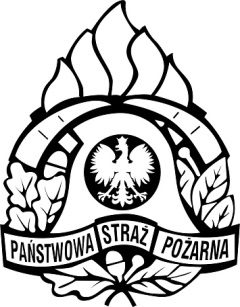 SPECYFIKACJA ISTOTNYCH WARUNKÓW ZAMÓWIENIA(zwana dalej SIWZ)dotycząca:Rozbudowa macierzy dyskowej NetAppw postępowaniu o udzielenie zamówienia publicznegoo wartości mniejszej niż wyrażona w złotych równowartość kwoty 139 000 euro.ZATWIERDZIŁ:………………………………………………………I.Wyszczególnienie Wyszczególnienie Wyszczególnienie Wyszczególnienie I.1Nazwa produkt / ProducentNr częściOpis produktu / częściIlośćI.1I.1II.Wymagania podstawowe (obligatoryjne):Wymagania podstawowe (obligatoryjne):Wymagania podstawowe (obligatoryjne):Wymagania podstawowe (obligatoryjne):II.1Zamawiający wymaga na przedmiot zamówienia minimum: 36 miesięcy gwarancji w rygorze NBD.Zamawiający wymaga na przedmiot zamówienia minimum: 36 miesięcy gwarancji w rygorze NBD.(wpisać długość okresu w miesiącach)(wpisać długość okresu w miesiącach)III.Parametry oceniane (wymagania dodatkowe - fakultatywne):Parametry oceniane (wymagania dodatkowe - fakultatywne):Parametry oceniane (wymagania dodatkowe - fakultatywne):Parametry oceniane (wymagania dodatkowe - fakultatywne):III.1Wsparcie techniczne podczas uruchamiania urządzeń, w formie konsultanta udzielającego wsparcia w siedzibie Zamawiającego, w wymiarze 8 godzinWsparcie techniczne podczas uruchamiania urządzeń, w formie konsultanta udzielającego wsparcia w siedzibie Zamawiającego, w wymiarze 8 godzin[  ] Tak / [  ] Nie[  ] Tak / [  ] NieIII.2Wsparcia technicznego w postaci konsultanta dostępnego pod numerem telefonu w modelu 24/7/365Wsparcia technicznego w postaci konsultanta dostępnego pod numerem telefonu w modelu 24/7/365[  ] Tak / [  ] Nie[  ] Tak / [  ] Nie